研究生档案材料袋（毕业论文答辩专用）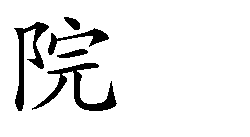 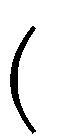 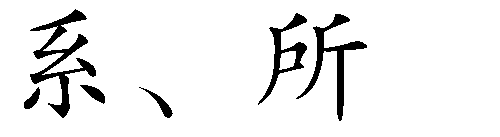 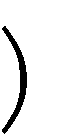 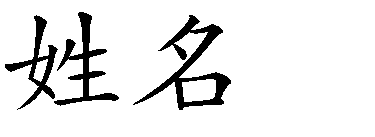 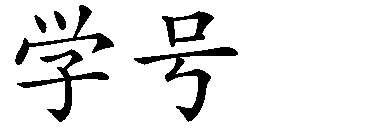 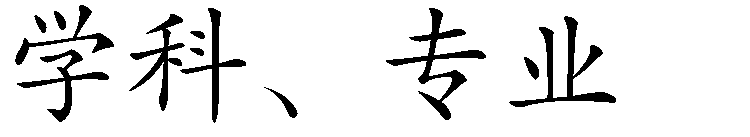 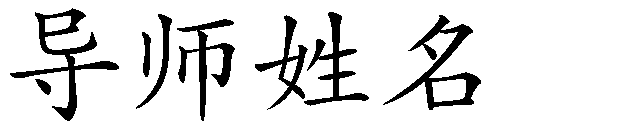 毕业日期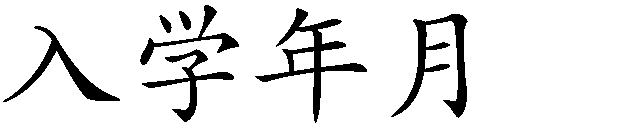 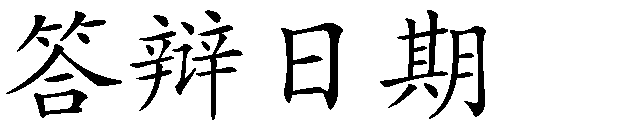 备注：a、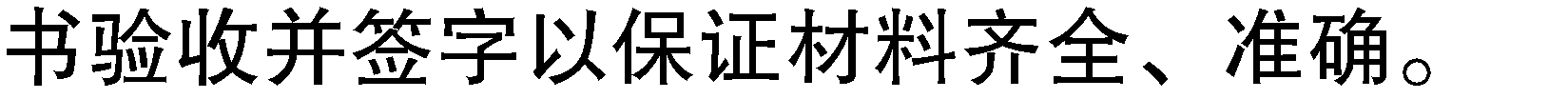 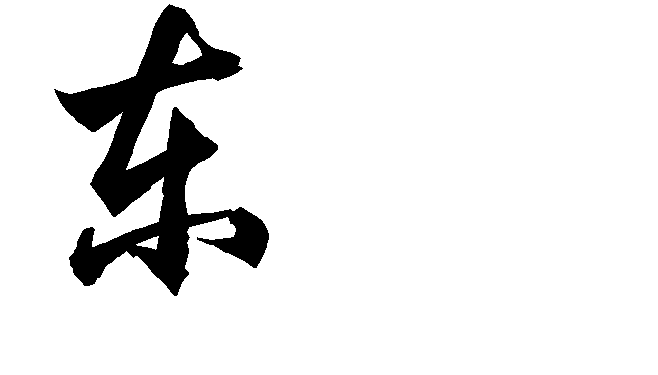 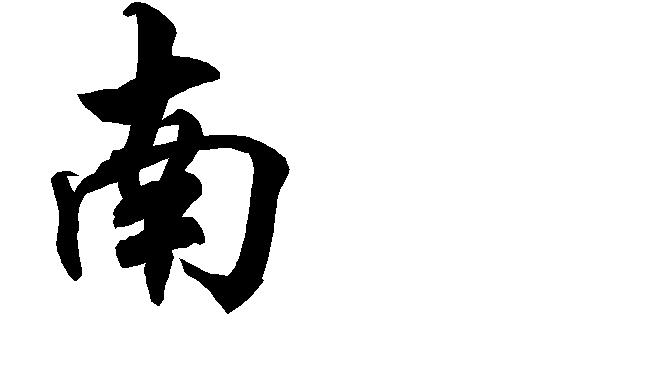 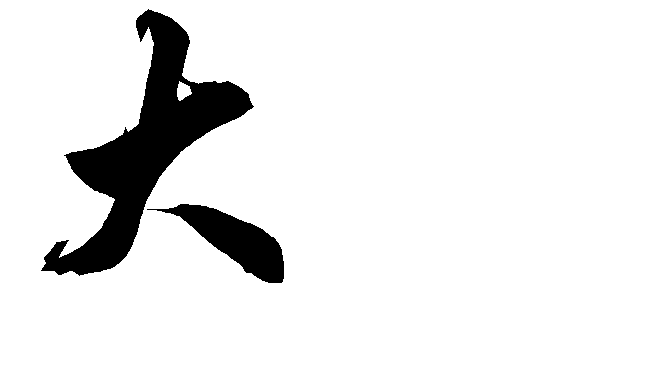 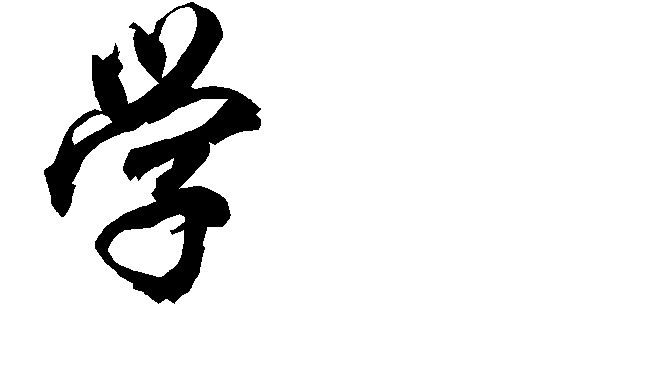 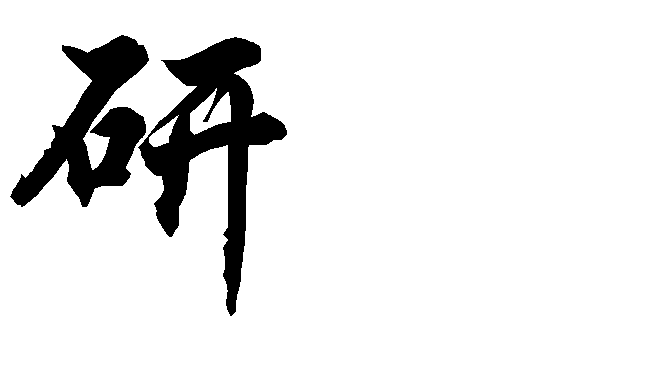 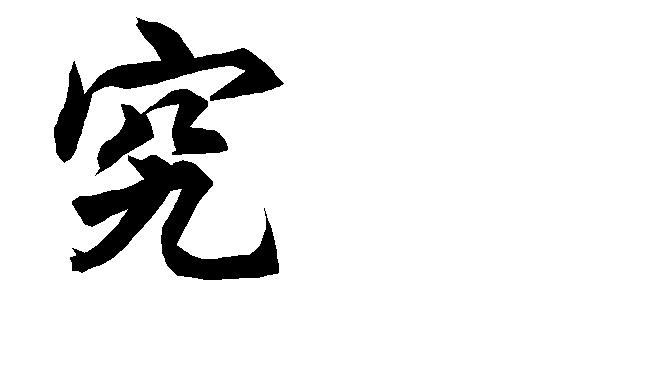 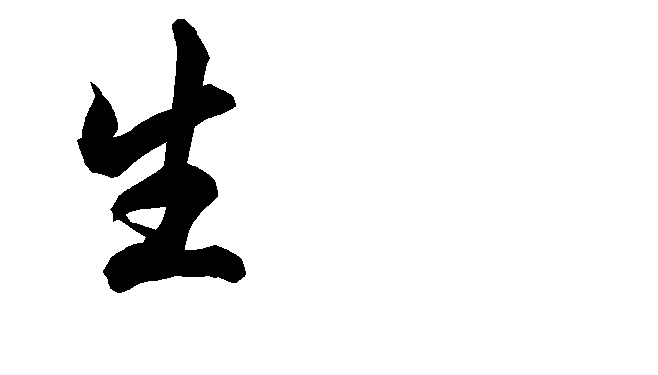 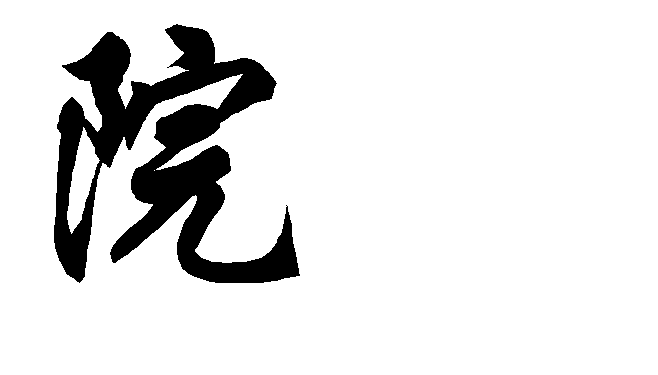 序号材	料	内	容数量交表标注验收人签	字档案馆复核1研究生毕业论文电子版上传、独创性和授权使用声明图片上传研究生秘书签字：年 月 日2研究生毕业论文纸质版(1本)1研究生秘书签字：年 月 日3研究生学位论文开题报告(包括课题查新报告及其附件)1研究生秘书签字：年 月 日4研究生课程学习计划1研究生秘书签字：年 月 日5博士中期考核表1研究生秘书签字：年 月 日62000 字毕业论文摘要(博士为中英文摘要;硕士为中文摘要)1研究生秘书签字：年 月 日7发表论文原始稿件导师审核表(每篇发表的论文一份)研究生秘书签字：年 月 日8东南大学研究生毕业论文修改情况表研究生秘书签字：年 月 日9工程博士（预答辩情况表）10涉密研究生/涉密毕业论文，需提供有关表格11毕业申请材料（1、研究生毕业申请书；2、毕业论文答辩申请表；3、研究生毕业论文评审书；4、毕业论文答辩表决票）※学生签字：